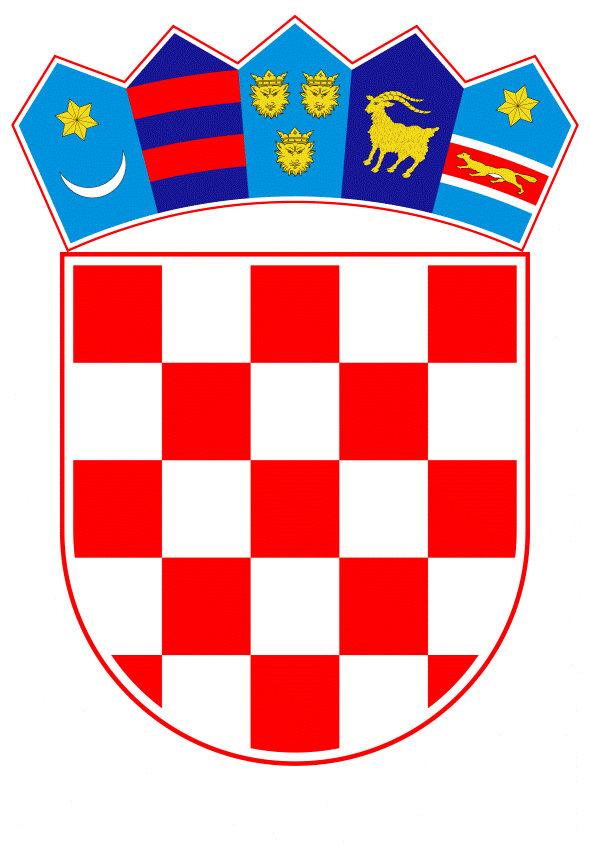 VLADA REPUBLIKE HRVATSKEZagreb, 30. studenoga 2020.______________________________________________________________________________________________________________________________________________________________________________________________________________________________Banski dvori | Trg Sv. Marka 2 | 10000 Zagreb | tel. 01 4569 222 | vlada.gov.hrPRIJEDLOGNa temelju članka 80. stavka 1 Zakona o proračunu (Narodne novine, br. 87/08, 136/12 i 15/15) i članka 41. Zakona o izvršavanju Državnog proračuna Republike Hrvatske za 2020. godinu (Narodne novine, br. 117/19, 32/20, 42/20, 58/20 i 124/20), a u vezi sa Zaključkom Vlade Republike Hrvatske o iskazivanju spremnosti uključivanja u proces izdavanja državnih jamstava za društva BRODOTROGIR CRUISE d.o.o., ULJANIK Brodogradnja 1856 d.o.o. i MKM Yachts d.o.o., KLASA: 022-03/20-07/171, URBROJ: 50301-25/27-20-2, od 18. lipnja 2020., Vlada Republike Hrvatske je na sjednici održanoj ________ 2020. donijelaO D L U K Uo davanju državnog jamstva u korist Hrvatske banke za obnovu i razvitak i/ili drugih poslovnih banaka u zemlji i/ili inozemstvu za osiguranje izdavanja izravnih i/ili neizravnih bankarskih garancija radi osiguranja avansnih uplata kupca broda Nov. 362, čiju je gradnju s kupcem ugovorilo društvo Brodotrogir Cruise d.o.o., Trogir I.Ovlašćuje se Ministarstvo financija da u ime Vlade Republike Hrvatske izda, a ministar financija potpiše ispravu o davanju državnog jamstva u korist Hrvatske banke za obnovu i razvitak i/ili dugih poslovnih banka u zemlji i/ili inozemstvu za osiguranje izdavanja izravnih i/ili neizravnih bankarskih garancija radi osiguranja avansnih uplata kupca broda Nov. 362, Delos Cruise Hull 1 2019 LLC, Dallas, Texas, čiju je gradnju s kupcem ugovorilo društvo Brodotrogir Cruise d.o.o., Trogir, u iznosu od 24.960.000,00 eura, što čini 80 % od ukupnih avansnih uplata, uvećano za troškove i kamatu, a sve sukladno Ugovoru o gradnji, od 12. kolovoza 2019. i dodacima Ugovora o gradnji. II.Ministarstvo financija izdat će državno jamstvo iz točke I. ove Odluke nakon ispunjenja sljedećih uvjeta:dobivanja suglasnosti Glavne skupštine društva Brodotrogir Cruise d.o.o., Trogir za realizaciju Ugovora o gradnji broda Nov. 362sklapanja ugovora o poslovnoj suradnji između društva Brodotrogir Cruise d.o.o., Trogir, društva Brodotrogir d.d., Trogir i društva Hrvatska brodogradnja Trogir d.o.o., Trogir, u kojem jasno moraju biti definirana prava i obveze iz ove vrste poslovne suradnje plaćanja dospjelih, nepodmirenih javnih davanja i obveza društva Brodotrogir Cruise d.o.o., Trogir i društava iz Brodotrogir Grupe dostave dokaza Ministarstvu financija kojim se dokazuje da su ispunjeni svi uvjeti za stupanje Ugovora o gradnji na snagu  dostave dokaza Ministarstvu financija kojim se dokazuje da je kupac broda osigurao sredstva za avansna plaćanja i dostave dokaza kojima se dokazuje da je društvo Brodotrogir Cruise d.o.o., Trogir osiguralo dio sredstva za gradnju broda koja nisu osigurana državnim jamstvomsklapanja ugovora između Ministarstva financija, Ministarstva gospodarstva i održivog razvoja i društva Brodotrogir Cruise d.o.o., Trogir i njegovih vlasnika, kojim će se utvrditi sve obveze brodogradilišta kao i instrumenti osiguranja, a posebice instrumenti osiguranja koji se odnose na razdoblje početka gradnje broda do stjecanja uvjeta za upis hipoteke prvog reda u korist Republike Hrvatskeotvaranja posebnog računa za gradnju broda Nov. 362 na kojem će se uplaćivati avansna sredstva za predmetnu gradnju sukladno ugovorenoj dinamici te s kojeg će se vršiti sva ostala plaćanja vezano za predmetnu gradnju, kao i na koji će društvo Brodotrogir Cruise d.o.o., Trogir uplatiti potrebna sredstva za završetak broda sukladno kalkulaciji koja je dostavljena društvu Hrvatska brodogradnja - Jadranbrod d.d., Zagreb prilikom dostave zahtjeva za izdavanje državnog jamstva.III.Zadužuje se društvo Brodotrogir Cruise d.o.o., Trogir da sklopi ugovor s društvom Hrvatska brodogradnja - Jadranbrod d.d., Zagreb o namjenskoj potrošnji sredstava o gradnji broda Nov. 362. Zadužuje se Hrvatska brodogradnja - Jadranbrod d.d., Zagreb, da, temeljem Ugovora s Ministarstvom gospodarstva i održivog razvoja o obavljanju stručnih poslova iz područja brodograđevne industrije i temeljem ugovora s društvom Brodotrogir Cruise d.o.o., Trogir, izvještava nadležno Ministarstvo gospodarstva i održivog razvoja o gradnji predmetnog broda, uključujući praćenje gotovosti i ostvarenje troškova predmetnog broda te namjensku potrošnju sredstava za brod Nov. 362, na način da prati novčani tijek svih sredstava koje kupac uplaćuje za potrebe gradnje broda Nov. 362 te izvještaj o stanju novčanog tijeka mjesečno dostavlja Ministarstvu gospodarstva i održivog razvoja i Ministarstvu financija.IV.Na temelju izdanog državnog jamstava, Hrvatska banka za obnovu i razvitak i/ili druga poslovna banaka izdat će garanciju za osiguranje avansnih uplata kupcu broda Nov. 362 do iznosa od 31.200.000,00 eura što čini 100 % iznosa avansnih garancija. Nalozi za plaćanje od strane društva Brodotrogir Cruise d.o.o., Trogir za gradnju broda, odnosno trošenje sredstava avansnih uplata osiguranim državnim jamstvom nije moguće bez prethodnog odobrenja društva Hrvatska brodogradnja - Jadranbrod d.d., Zagreb kao izvršitelja nadzora, nakon ispunjenja određenih uvjeta definiranih u dinamici gradnje i plaćanja avansa od strane kupca. V.Zadužuje se društvo Brodotrogir Cruise d.o.o., Trogir da vrati državno jamstvo iz točke I. ove Odluke na isporuci broda. Posebno se zadužuje društvo Brodotrogir Cruise d.o.o., Trogir da uz ostale instrumente osiguranja koji će biti naknadno utvrđeni, za izdavanje jamstva iz točke I. ove Odluke kao instrument osiguranja osigura upis založnog prava u korist Republike Hrvatske na brod Nov. 362 prvog reda. VI.Zadužuje se Ministarstvo gospodarstva i održivog razvoja da u suradnji s Ministarstvom financija osigura provedbu ove Odluke.VII.Ova Odluka stupa na snagu danom donošenja.KLASA: URBROJ: Zagreb, _____ studenoga 2020. PREDSJEDNIK     mr. sc. Andrej PlenkovićOBRAZLOŽENJEMinistarstvo gospodarstva i održivog razvoja je još 4. rujna 2019. godine zaprimilo od društva Brodotrogir Cruise d.o.o., Trogir Zahtjev za pokretanje postupka donošenja Odluke Vlade Republike Hrvatske o izdavanju državnog jamstva za osiguranje avansnih uplata za brod Nov. 362 u iznosu od 24.960.000,00 EUR, što čini 80% od ukupnih avansnih uplata Kupca, uvećano za troškove i kamatu. Na zahtjev Ministarstva gospodarstva i održivog razvoja Zahtjev je dopunjen i dodatno obrazložen te je ažurirana verzija zaprimljena 15. lipnja 2020. godineOvom odlukom ovlašćuje se Ministarstvo financija da u ime Vlade Republike Hrvatske izda ispravu o davanju državnog jamstva za osiguranje avansnih uplata u korist kupca broda Nov. 362 DELOS CRUISE HULL 1 2019 LLC, Dallas, Texas čiju je gradnju ugovorilo društvo Brodotrogir Cruise d.o.o. u korist Hrvatske banke za obnovu i razvitak i/ili dugih poslovnih banka u zemlji i/ili inozemstvu za osiguranje izdavanja izravnih i/ili neizravnih bankarskih garancija. Industrija turističkih krstarenja bila je proteklih godina jedan od najbrže rastućih turističkih segmenata, a posebice potražnja za ekspedicijskim krstarenjima pa time i potražnja za specijaliziranim ekspedicijskim krstarenjima brodovima malog kapaciteta putnika. Iako je pandemija virusa Covid-19 uzrokovala velike poremećaje na tržištu krstarenja, Kupac broda očekuje oporavak nakon završetka pandemije i povećanu potražnju upravo za ovom veličinom brodova.Gradnja Nov. 362 od ključne je važnosti za brodogradilište Brodotrogir Cruise d.o.o., za njegove radnike i njihove obitelji, za grad Trogir. Ugovori o gradnji Nov. 362 potpisan je  još 12. kolovoza 2019. godine, rok za ispunjenje uvjeta za stupanje ugovora na snagu produljivan je šest puta, no kupac i dalje vjeruje u realizaciju ugovora.Zahtjev društva Brodotrogir Cruise d.o.o., Trogir odnosi se na gradnju dva putnička broda za polarna krstarenja. Kupci brodova su dvije američke kompanije Delos Cruise Hull 1 2019 LLC (Nov. 362) i Delos Cruise Hull 2 2019 LLC (Nov. 363) koje je za ovu svrhu osnovala američka investicijska tvrtka Delos Shipping LLC. Ugovorna cijena je 39.000.000,00 EUR po brodu, što je ukupno 78.000.000,00 EUR za oba broda. Prema usuglašenim uvjetima plaćanja, prva rata iznosi 20% ugovorne cijene, što iznosi 7.800.000,00 EUR za svaki  brod, plaća se kod stupanja na snagu ugovora o gradnji, uz uvjet da graditelj pribavi kupcu avansnu garanciju za 80% ugovorne cijene koji se plaćaju avansno tijekom gradnje, a što iznosi 31.200.000,00 EUR po brodu, ukupno 62.400.000,00 EUR za dva broda, uvećano za troškove i kamatu. S obzirom da se u predmetnom Zahtjevu društva radi o dva broda, Ministarstvo gospodarstva i održivog razvoja je stava da je potrebno, izdati dva odvojena državna jamstva po pojedinom brodu, a sve u cilju smanjenja rizika za Državni proračun Republike Hrvatske i mogućnosti vraćanja istih po primopredaji brodova. Ovom odlukom zadužuje se Hrvatska brodogradnja - Jadranbrod d.d., Zagreb, da, temeljem Ugovora s Ministarstvom gospodarstva i održivog razvoja o obavljanju stručnih poslova iz područja brodograđevne industrije, izvještava nadležno Ministarstvo gospodarstva i održivog razvoja o gradnji predmetnog broda, vrši nadzor na trošenjem sredstava koji su osigurani državnim jamstvom. Jamstvo koje ovim Zahtjevom traži društvo Brodotrogir Cruise d.o.o., Trogir pokriva 80% avansnih uplata Kupca, te sukladno članku 3.2. Odluke o objavljivanju pravila o državnoj potpori u obliku jamstva (NN 39/2009) ne predstavlja državnu potporu. Prema dostavljenim podacima Društva, prihodi za 2019. godinu iznosili su 30.652.811,00 HRK, dok su rashodi iznosili 30.603.373,00 HRK. Dobit prije oporezivanja iznosila je 49.438,00 HRK.Slijedom navedenog, predlažemo donošenje odluke kako je predloženo.  Predlagatelj:Ministarstvo gospodarstva i održivog razvojaPredmet:Prijedlog odluke o davanju državnog jamstva u korist Hrvatske banke za obnovu i razvitak i/ili drugih poslovnih banaka u zemlji i/ili inozemstvu za osiguranje izdavanja izravnih i/ili neizravnih bankarskih garancija radi osiguranja avansnih uplata kupca broda Nov. 362, čiju je gradnju s kupcem ugovorilo društvo Brodotrogir Cruise d.o.o., Trogir 